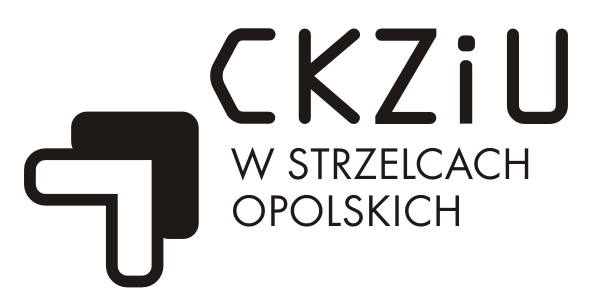 Karta obiegowa..............................................................................                    …………………...                     / nazwisko i imię ucznia /                                                                  / klasa /1. Biblioteka szkolna                                                       ………………………………………..2. Gabinet lekarski                                                         ………………………………………...3. Wychowawca klasy                                                    ………………………………………...4. Warsztaty szkolne                                                        ……………………………………….5. Dyrektor szkoły                                                          ………………………………………...6. Sekretariat                                                                  ………………………………………...Odbiór dokumentów  dnia………………………. Podpis ………………………………..